LUBENICA SE POSLAVLJA …04. 10. 2022Samopostrežna malica v mesecu septembru je bila namenjena poglobljenemu spoznavanju in okušanju sadeža meseca – lubenice.V predstavitvi projekta sem omenila, da boste učenci lahko sodelovali s svojimi likovnimi in literarnimi izdelki. Vesela sem, da ste se odzvali v lepem številu.V slikovni prilogi lahko preberete in si ogledate nastale prispevke izpod peresa Ine Zaletel, Erin Grešak in Ruby Čebin iz 7. a, Aljaža Gučka iz 8. a, Lane Aishe Kozolič, Matica Trohe, Julije Sluga in Patricije Škrabar iz 8. c (vsem je bila mentorica učiteljica Darja Murn). Na ogled so tudi likovni izdelki prvošolcev iz 1. c ter prvošolcev iz OPB pri učiteljici Neji. Nagrada je bila lubenica.Prispevki:https://www.os-iskvarce.si/2022/10/04/lubenica-se-poslavlja-dobrodoslo-grozdje/
Lepo okrogla in znotraj rdeča …
Lubenica velikanka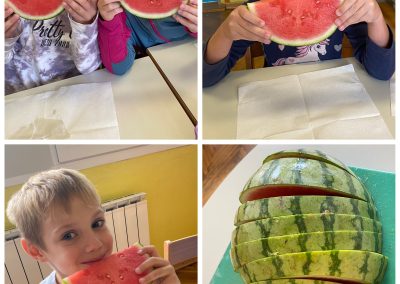 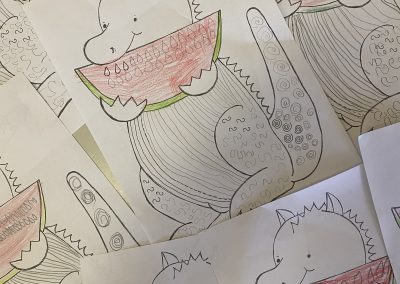 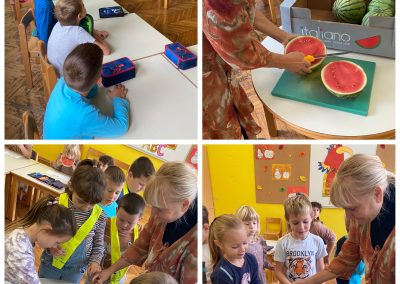 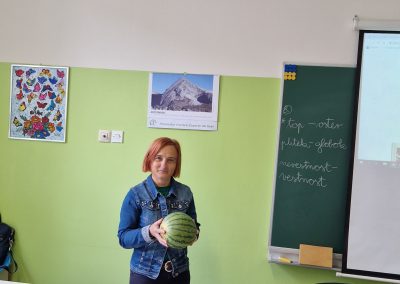 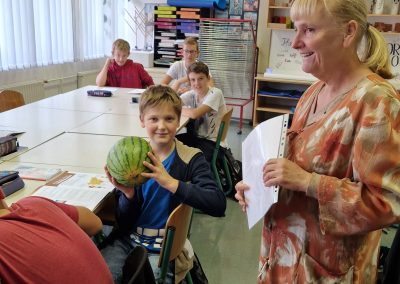 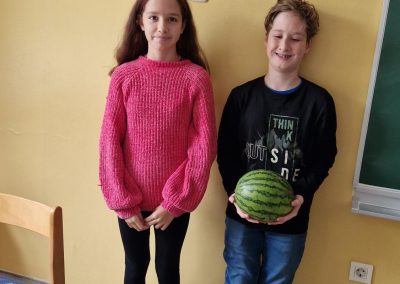 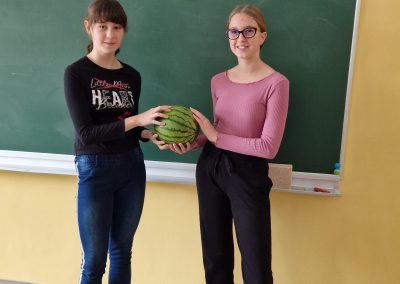 